   بسمه تعالي 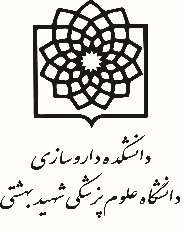 معاونت پژوهشی دانشکده داروسازیفرم درخواست ثبت پروپوزال پايان نامه دوره دكتراي حرفه ای داروسازي (کد 98-1)توجه: فقط پروپوزال پایان نامه ثبت شده در سامانه پژوهان، در شورای پژوهشی مطرح خواهد شد.عنوان پروپوزال پایان نامه:کد ثبت پروپوزال در پژوهان:نام دانشجو:			شماره دانشجویی:		   تعداد کل واحد گذرانده شده:       تعداد واحد در نیمسال جاری:    󠄀󠄀 روزانه	      󠄀󠄀 پردیس خودگردان       󠄀󠄀 کالج بین الملل	  شماره همراه:		         تاريخ و امضاء:اين قسمت توسط اساتيد راهنما و مشاور تكميل میگردد.نام و نام خانوادگي استاد راهنماي اول:				نام و نام خانوادگي استاد راهنماي دوم:مرتبه دانشگاهي:						مرتبه دانشگاهي:محل خدمت:						محل خدمت:امضاء و تاريخ:						امضاء و تاريخ:نام و نام خانوادگی استاد مشاور اول:				نام و نام خانوادگی استاد مشاور دوم:مرتبه دانشگاهی:						مرتبه دانشگاهی:محل خدمت:						محل خدمت:امضاء و تاریخ:						امضاء و تاریخ:تائيديه گروه: پروپوزال پايان نامه در گروه مطرح و مورد تائيد گروه قرار گرفت.امضاء نماینده گروه در شورای پژوهشی:		           امضاء مدير گروه:	 	   اين قسمت توسط امور پژوهشي دانشكده تكميل می گردد.            تاریخ تحویل فرم به امور پژوهشی:نام اساتید راهنما	      تعداد پايان نامه مستقل ثبت شده 	            تعداد پايان نامه مشترک ثبت شده 	 جمع بندی			      از ورودی ....... (به غیر از این مورد)              از ورودی ....... (به غیر از این مورد)			1)2)                                                                                    امضاء کارشناس این پروپوزال در جلسه شماره  .......... شوراي پژوهشي مورخ ........................ مطرح و مورد موافقت / مخالفت قرار گرفت.							 تاریخ ارایه پروپوزال در کمیته اخلاق: 					کد اخلاق:                   امضاء معاون پژوهشي